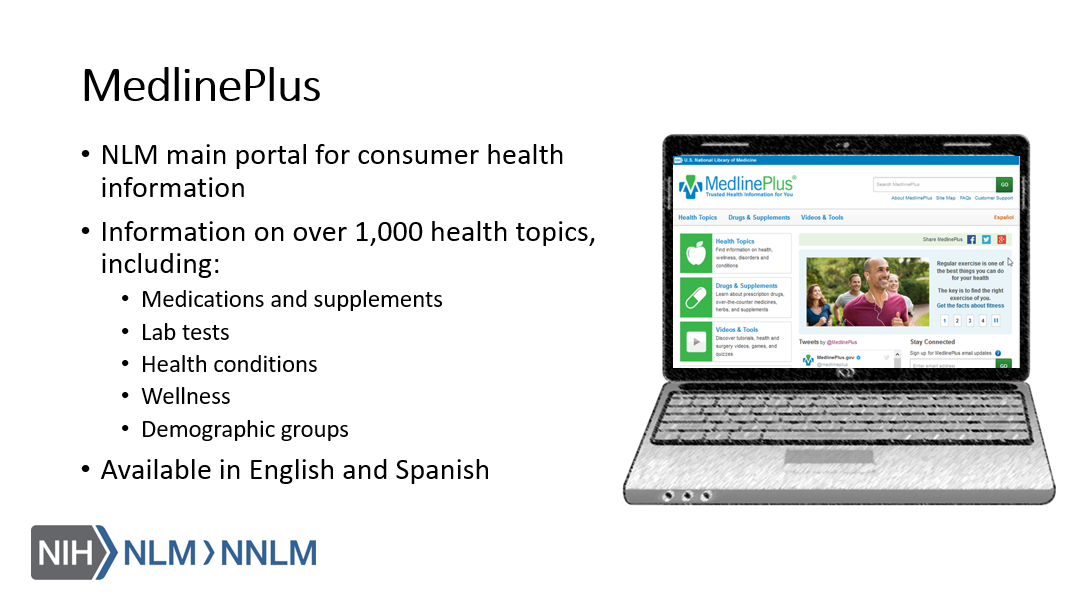 MedlinePlus Quality GuidelinesAccurate, ___________________ informationInformation appropriate for MedlinePlus audience & easy to useList of links are reviewedPreference given to pages free from ____________________Availability and maintenance of webpage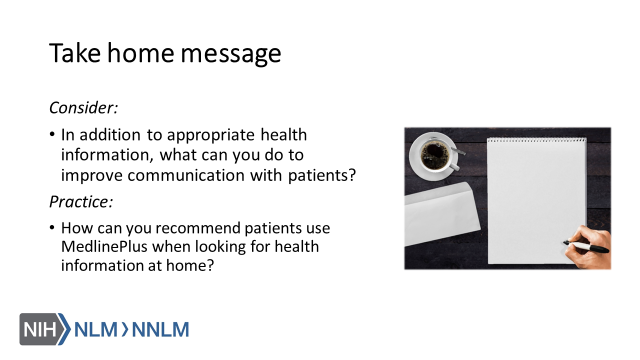 References: LaValley, Kiviniemi & Gage-Bouchard (2016). Where People Look for Online Health Information. Health Information & Libraries Journal, 34, 146-155. Sbaffi & Rowley (2017). Trust and Credibility in Web-Based Health Information: A Review and Agenda for Future Research. Journal of Medical Internet Research, 19(6), e218.